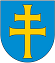 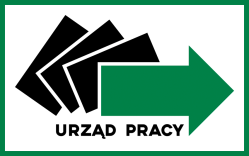 Kielce, dn. …………………..WNIOSEKdotyczący sfinansowania kosztów egzaminów umożliwiających uzyskanie świadectw, dyplomów, zaświadczeń, określonych uprawnień zawodowych lub tytułów zawodowych oraz kosztów uzyskania licencji niezbędnych do wykonywania danego zawodu osoby uprawnionej1. Nazwisko i imię ……………………………………………………………………………………2. Adres zamieszkania: ………………………………………………………………………………3. PESEL …………………………………….. nr telefonu …………………………………………..4. Posiadane wykształcenie ………………………………………………………………………….5. Pełna nazwa wnioskowanego egzaminu / licencji ……………………………………………………………………………………………………………………………………………………………6. Kwota egzaminu / licencji …………………………………………………………………………7. Pełna nazwa instytucji egzaminującej / nadającej licencję ……………………………………..…………………………………………………………………………………………………………………………………………………………………………………………………………………………8. Planowany termin egzaminu ………………………………………………………………………9. Uzasadnienie potrzeby udzielenia  formy pomocy:……………………………..……………..……………………………………………………………………………………………………………………………………………………………………………………………………………………………………………………………………………………………………………………………………………………………………………………………………………………………………………………………………………………………………………………………………………………………………………………………………………………………………………………………………………..Oświadczam, ze:1. Wszystkie dane i informacje zawarte w powyższym Wniosku są zgodne z prawdą2. Uprzedzony/-a o odpowiedzialności karnej przewidzianej w art. 233 § 1 i  6 kk, za oświadczenie nieprawdy lub zatajenie prawdy, tj. kary pozbawienia wolności od 6 miesięcy do lat 8, oświadczam, że dane zawarte we wniosku są prawdziwe.							                      ……………………………….										(podpis wnioskodawcyPowiatowy Urząd Pracy w Kielcach ul. Kolberga 425-620 Kielcetel. 41 367 11 00, fax. 41 367 11 99NIP: 959-08-29-453 REGON: 291149104kiki@praca.gov.pl,  www.kielce.praca.gov.pl							              ………………….,dn. ………………….………………………………..       (pieczątka firmy)INFORMACJA O INSTYTUCJI EGZAMINUJĄCEJ / NADAJĄCEJ LICENCJĘdotycząca sfinansowania kosztów egzaminów umożliwiających uzyskanie świadectw, dyplomów, zaświadczeń, określonych uprawnień zawodowych lub tytułów zawodowych oraz kosztów uzyskania licencji niezbędnych do wykonywania danego zawodu osoby uprawnionej zarejestrowanej w Powiatowym Urzędzie Pracy w Kielcach Pełna nazwa instytucji egzaminującej / nadającej licencję ……………………………………...	……………………………………………………………………………………………………Adres …………………………………………………………………………………………….	……………………………………………………………………………………………………	telefon …………………………………………………………………………………………...REGON …………………………………… NIP ……………………………………………… Osoba reprezentująca instytucję ………………………………………………………………...Nazwa egzaminu / uzyskania licencji …………………………………………………………...Planowany termin egzaminu / uzyskania licencji ……………………………………………….Dane osoby przystępującej do egzaminu/uzyskania licencji: Imię i nazwisko: ……………………………………………………PESEL………………….spełnia wymagania przystąpienia do egzaminu / uzyskania licencji			□    TAK                                             □ NIE	(jeśli nie to prosimy o podanie wymagań niezbędnych do przystąpienia do egzaminu / 	uzyskania licencji): ……………………………………………………………………………...	……………………………………………………………………………………………………Koszt egzaminu / uzyskania licencji* ………………………………………………………………………………………………..	słownie: ………………………………………………………………………………………….	nr konta instytucji egzaminującej/nadającej licencję ………………………………………...	……………………………………………………………………………………………………	……………………………………………………………………………………………………					(proszę podać nr konta i nazwę banku)Opłatę za egzamin/uzyskanie licencji należy uiścić do dnia* ……………………………….						……………………………………………………….						(podpis osoby reprezentującej instytucję egzaminującą/nadającą licencję)*  wypełnić w momencie kiedy osoba spełnia wymagania przystąpienia do egzaminu/licencji